Health labour force NMDSExported from METEOR(AIHW's Metadata Online Registry)© Australian Institute of Health and Welfare 2024This product, excluding the AIHW logo, Commonwealth Coat of Arms and any material owned by a third party or protected by a trademark, has been released under a Creative Commons BY 4.0 (CC BY 4.0) licence. Excluded material owned by third parties may include, for example, design and layout, images obtained under licence from third parties and signatures. We have made all reasonable efforts to identify and label material owned by third parties.You may distribute, remix and build on this website’s material but must attribute the AIHW as the copyright holder, in line with our attribution policy. The full terms and conditions of this licence are available at https://creativecommons.org/licenses/by/4.0/.Enquiries relating to copyright should be addressed to info@aihw.gov.au.Enquiries or comments on the METEOR metadata or download should be directed to the METEOR team at meteor@aihw.gov.au.Health labour force NMDSIdentifying and definitional attributesIdentifying and definitional attributesMetadata item type:Data Set SpecificationMETEOR identifier:273041Registration status:Health!, Superseded 10/12/2009DSS type:National Minimum Data Set (NMDS)Scope:The scope of this set of data elements is all health occupations. National collections using this data set have been undertaken for the professions of medicine, nursing, dentistry, pharmacy, physiotherapy and podiatry, using labour force questionnaires in the annual renewal of registration to practice.Collection and usage attributesCollection and usage attributesStatistical unit:A health professional's labour force dataCollection methods:National reporting arrangementsState and territory health authorities provide the data to the Australian Institute of Health and Welfare for national collation, on an annual basis.Periods for which data are collected and nationally collatedFinancial years ending 30 June each year.Implementation start date:01/07/2005Source and reference attributesSource and reference attributesSubmitting organisation:National Health Information GroupRelational attributesRelational attributesRelated metadata references:Has been superseded by Registered health labour force NBEDSHealth!, Standard 10/12/2009
Is re-engineered from  Health labour force, NMDS, NHIMG, Superseded 01/03/2005.pdf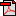  (113.4 KB)No registration statusMetadata items in this Data Set Specification 